Priloga 5.7:  Lista prisotnostiPodjetje [Naziv dogodka]Datum, kraj izvedbe:                                                            Ura (od-do) in čas trajanja:Aktivnost:          B2              B3   (obkrožiti)LISTA PRISOTNOSTIUDELEŽENCIZUNANJI IZVAJALCIDelavnica je pripravljena v okviru Javnega povabila za podporo podjetjem pri pripravi strategij za učinkovito upravljanje starejših zaposlenih ter krepitvi njihovih kompetenc (JP ASI 2017), ki se izvaja v okviru programa »Celovita podpora podjetjem za aktivno staranje delovne sile«. S podpisom dovoljujem uporabo svojih osebnih podatkov pri vodenju evidenc in obdelavi podatkov v skladu z veljavnim Zakonom o varstvu osebnih podatkov ter objavo fotografij in posnetkov za namen JP ASI 2017.
Ime in priimek odgovorne osebe podjetjaPodpis: ____________________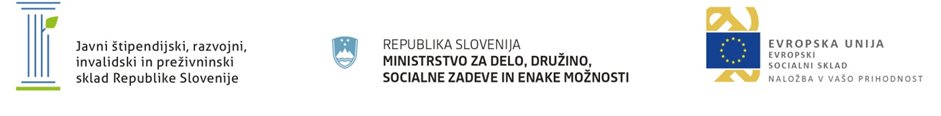  »Projekt sofinancirata Ministrstvo za delo, družino, socialne zadeve in enake možnosti ter Evropska unija iz Evropskega socialnega sklada.«Logotip podjetja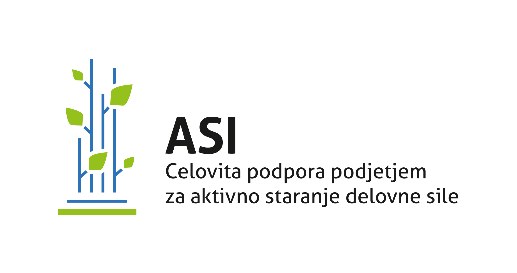 IMEPRIIMEKPODPIS1.2.3.4.5.6.7.8.9.IMEPRIIMEKŠTEVILO PEDAGOŠKIH UR PREDAVANJAPODPIS1.2.3.Skupno število pedagoških ur: